  MADONAS NOVADA PAŠVALDĪBA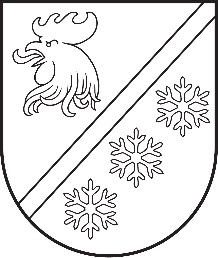 Reģ. Nr. 90000054572Saieta laukums 1, Madona, Madonas novads, LV-4801 t. 64860090, e-pasts: pasts@madona.lv ___________________________________________________________________________MADONAS NOVADA PAŠVALDĪBAS DOMESLĒMUMSMadonā2024. gada 30. aprīlī						        	     		           Nr. 238								                  (protokols Nr. 7, 2. p.)				Par grozījumiem Madonas novada pašvaldības Bērnu tiesību aizsardzības sadarbības grupas nolikumāMadonas novada pašvaldības dome 2023. gada 30. martā ar lēmumu Nr. 200 (protokols Nr. 4, 59. p.) ir apstiprinājusi Madonas novada pašvaldības Bērnu tiesību aizsardzības sadarbības grupas nolikumu. Nolikuma 10.1. punkts nosaka, ka komisijas sastāvā ir Valsts policijas pārstāvis. Ministru kabineta 2017. gada 12. septembra noteikumu Nr. 545 “Noteikumi par institūciju sadarbību bērnu tiesību aizsardzībā” 5.1. punkts nosaka, ka starpinstitūciju sadarbības grupā iekļauj pārstāvjus no pašvaldības policijas vai Valsts policijas, ja pašvaldība nav izveidojusi pašvaldības policiju vai nav deleģējusi pašvaldības policijas uzdevumus citai pašvaldībai. Madonas novada pašvaldības Bērnu tiesību sadarbības grupas sanāksmēs Valsts policijas pārstāvis Rihards Kļaviņš informējis, ka darba pienākumu specifikas dēļ Valsts policijas amatpersona nevar darboties minētajā sadarbības grupā kā pastāvīgs tās loceklis, bet pēc sadarbības grupas locekļu iniciatīvas var piedalīties kā pieaicināts speciālists individuālu gadījumu izskatīšanai.Saskaņā ar Madonas novada pašvaldības 2024. gada 29. februāra saistošo noteikumu Nr. 7 “Madonas novada pašvaldības nolikums” 24.5. punktu Madonas novada Centrālās administrācijas struktūrā iekļaujas Izglītības pārvalde līdzšinējās Izglītības nodaļas vietā.Madonas novada pašvaldības dome 2023. gada 30. novembrī pieņēmusi lēmumu Nr. 779 (protokols Nr. 22, 56. p.) “Par Madonas novada pašvaldības iestādes “Madonas novada pašvaldības policija” reorganizēšanu, izveidojot Madonas novada un Varakļānu novada pašvaldības kopīgu iestādi “Madonas novada un Varakļānu novada pašvaldības policija”, tās nolikuma apstiprināšanu”, kā rezultātā Madonas novada pašvaldības policija ir reorganizēta un reorganizācijas rezultātā ar 2024. gada 1. janvāri mainīts iestādes nosaukumu uz “Madonas novada un Varakļānu novada pašvaldības policija”.Ņemot vērā minēto, nepieciešams veikt grozījumus Madonas novada pašvaldības Bērnu tiesību aizsardzības sadarbības grupas nolikumā (apstiprināts ar Madonas novada pašvaldības domes 2023. gada 30. marta lēmumu Nr.200 (protokols Nr. 4, 59. p.)).Pamatojoties uz Ministru kabineta 2017. gada 12. septembra noteikumu Nr. 545 “Noteikumi par institūciju sadarbību bērnu tiesību aizsardzībā” 5. punktu un Madonas novada pašvaldības Bērnu tiesību aizsardzības sadarbības grupas nolikuma (apstiprināts ar Madonas novada pašvaldības domes 2023. gada 30. marta lēmumu Nr. 200 (protokols Nr. 4, 59. p.)) 9. punktu, ņemot vērā 18.04.2024. Izglītības un jaunatnes lietu komitejas atzinumu, atklāti balsojot: PAR - 15 (Agris Lungevičs, Aigars Šķēls, Aivis Masaļskis, Artūrs Čačka, Arvīds Greidiņš, Gatis Teilis, Gunārs Ikaunieks, Iveta Peilāne, Kaspars Udrass, Māris Olte, Rūdolfs Preiss, Sandra Maksimova, Valda Kļaviņa, Vita Robalte, Zigfrīds Gora), PRET - NAV, ATTURAS - NAV, Madonas novada pašvaldības dome NOLEMJ:Izdarīt Madonas novada pašvaldības Bērnu tiesību aizsardzības sadarbības grupas nolikumā (apstiprināts ar Madonas novada pašvaldības domes 2023. gada 30. marta lēmumu Nr. 200 (protokols Nr. 4, 59. p.)) šādus grozījumus:svītrot nolikuma 10.1. punktu;aizstāt nolikuma 10.4. punktā vārdu “nodaļas” ar vārdu “pārvaldes”;papildināt nolikuma 10.6. punktu aiz vārda “novada” ar vārdiem “un Varakļānu novada”.Noteikt, ka grozījumi nolikumā stājas spēkā 2024. gada 2. maijā.Kontroli par lēmuma izpildi uzdot Madonas novada pašvaldības izpilddirektoram U. Fjodorovam.Domes priekšsēdētājs					             A. Lungevičs	Puķīte 64860570